        ҠАРАР                                       	                                                 ПОСТАНОВЛЕНИЕ  «17» ноябрь 2023  й.	                            № 30                               «17» ноября 2023 г.О проведении ежегодного сельского конкурса «Лучший новогодний городок» на территории сельского поселения Иликовский сельсовет муниципального района Благовещенский район Республики БашкортостанВ целях улучшения благоустройства общественных и дворовых территорий при проведении мероприятий, посвященных празднованию Нового года, Администрация сельского поселения Иликовский сельсовет муниципального района Благовещенский район Республики Башкортостан ПОСТАНОВЛЯЕТ:1. Утвердить прилагаемые:1.1.Положение о проведении конкурса «Лучший новогодний городок» на 	территории сельского поселения Иликовский сельсовет муниципального района 	Благовещенский район Республики Башкортостан» (приложение № 1).1.2. Состав комиссии по подведению итогов конкурса «Лучший новогодний городок» на территории сельского поселения Иликовский сельсовет муниципального района Благовещенский район Республики Башкортостан (приложение № 2).2. Обнародовать настоящее постановление на официальном сайте сельского поселения Иликовский сельсовет муниципального района Благовещенский район Республики Башкортостан в информационно-телекоммуникационной сети «Интернет».3.Контроль за исполнением настоящего постановления возложить на управляющего делами Администрации сельского поселения Иликовский сельсовет муниципального района Благовещенский район Республики Башкортостан Ахметдинову Л.А.Глава сельского поселения                                        			       Д.З. БатршинПриложение  № 1к постановлению Администрации сельского поселения Иликовский сельсовет муниципального района Благовещенский район Республики Башкортостан 			                                                   от  «17» ноября 2023 г. №30 		Положение о порядке проведении конкурса  «Лучший новогодний городок» на территории сельского поселения Иликовский сельсовет муниципального района Благовещенский район Республики Башкортостан 1.Общие положения1.1. Настоящее Положение определяет порядок и условия проведения конкурса «Лучший новогодний городок» на территории сельского поселения Иликовский сельсовет муниципального района Благовещенский район Республики Башкортостан (далее – Конкурс).Конкурс проводится по следующим номинациям:«Лучший новогодний городок» в сельского поселении Иликовский сельсовет муниципального района Благовещенский район Республики Башкортостан;«Лучший новогодний городок на придомовой территории частных домовладений, расположенных на территории сельского поселения Иликовский сельсовет муниципального района Благовещенский район Республики Башкортостан».         1.2. Целью проведения конкурса является улучшение благоустройства территорий при проведении мероприятий, посвященных празднованию Нового года.             1.3. Организатором Конкурса является Администрация сельского поселения Иликовский сельсовет муниципального района Благовещенский район Республики Башкортостан.2.Условия, сроки и порядок проведения Конкурса2.1. Конкурс проводится ежегодно с 10 декабря по 27 декабря.	2.2. Участниками Конкурса являются учреждения, организации, жители сельского поселения Иликовский сельсовет муниципального района Благовещенский район Республики Башкортостан.2.3. Заявки на участие (приложение к положению) принимаются с 10 декабря по 27 декабря.Заявка направляется организатору по форме, согласно приложению к настоящему Положению с приложением фото- или видеоматериалов на электронный адрес: batrshin-dinar@mail.ru с пометкой  «Новогодний городок» или по адресу: с.Староиликово, ул. Советская, д.73 кабинет главы сельского поселения, в период с 10 декабря по 27 декабря. 3.Критерии оценки материалов, представленных участниками	3.1. Комиссия производит оценку по следующим критериям:1) оригинальность и масштабность оформления новогоднего городка;2) световое оформление новогоднего городка (наличие иллюминации, направляемой подсветки, световых фигур); 3) применение новогодней и рождественской символики при оформлении;4) использование игрушек, изготовленных детьми и семьями;5) применение нестандартных и новаторских решений в оформлении. «Ледовый городок» должен включать в себя обязательные элементы: ледяные фигуры (снеговики, башни, крепости, фигуры зверей и птиц и т.д.- не менее 3 штук от 80 см до 1 м), ледяные дорожки и другие ледяные постройки (по желанию участников).«Ледовый городок на придомовой территории многоквартирного дома (многоквартирных домов)» - фото или видео – презентация, созданные по инициативе жителей многоквартирных домов соответствующей тематики.	Представляются цветные фотоснимки формата JPEG расширение - .jpg, .jpeg, размер от 1500 пикселей по длинной стороне, разрешение от 150 dpi), размер файла не менее 5МБ. Фотографии предоставляются без копирайтов, и других обозначений авторства на снимках. На фотоконкурс не принимаются фотографии, содержащие сцены насилия, обнаженную натуру, демонстрирующие, либо призывающие к нарушению общепринятых норм морали, рекламу и т.п. Организаторы оставляют право за собой не принимать фотографии, не относящиеся к теме фотоконкурса, либо фотографии плохого качества и не соответствующие заявленным требованиям. Фото- презентация должна включать в себя не более 5 фотографий.Видео-презентация (ролик), может быть снят (записан) любым техническим устройством (телефон, смартфон, видеокамера, фотоаппарат. Формат-MP4,WMV,AVI. Максимальная продолжительность видеоролика – не более 1 минуты. На конкурс не принимаются ролики рекламного характера, оскорбляющие достоинство и чувства других людей, не укладывающиеся в тематику конкурса. 3.2. Заявки, представленные на конкурс, оцениваются членами комиссии (от 0 до 10 баллов по каждому критерию). Баллы, выставленные всеми членами комиссии, суммируются.3.3. Решение комиссии принимается путем подсчета баллов по каждому участнику и оформляется протоколом, который подписывается членами комиссии в день проведения заседания.  Победителями признаются участники, набравшие наибольшее количество баллов. При равном количестве баллов проводится открытое голосование членов комиссии, при этом голос председателя комиссии является решающим. При отсутствии председателя комиссии по причине очередного отпуска, командировки, болезни, необходимости срочного исполнения обязанностей по должности его функции исполняет заместитель председателя комиссии.3.4. Итоги конкурса подводятся  до 29 декабря.3.5. Итоги конкурса  публикуются в средствах массовой информации.4.Награждение победителей конкурса4.1. Победителям конкурса в каждой номинации, набравшим наибольшее количество баллов, присваиваются 1, 2 и 3 призовые места.5.2. Победители конкурса награждаются дипломом и сертификатом.5. Контактная информация КонкурсаАдминистрация сельского поселения Иликовский сельсовет муниципального района Благовещенский район Республики Башкортостан453456, с.Староиликово РБ, ул.Советская, д.73Телефоны:8(34766)2-56-24E-mail: batrshin-dinar@mail.ruНаправляя работы для участия в конкурсе, участники тем самым выражают согласие на право организатора публично демонстрировать, размещать на своих интенет-порталах, использовать в некоммерческих целях эти работы.							  Приложение к Положению о 										   порядке проведения конкурса «Лучший 									   новогодний городок» на территории 									   сельского поселения Иликовский сельсовет							   Муниципального района 							   Благовещенский район 							   Республики Башкортостан Заявка на участие в конкурсе «Лучший новогодний городок на территории сельского поселения Иликовский сельсовет муниципального района Благовещенский район Республики Башкортостан»    Просим  рассмотреть прилагаемые документы для участия в городскомконкурсе _____________________________________________________________________________________________________________________________________________(адрес территории)в номинации «__________________________________________________________________________________________________________________________________________________________________________________________________________________».    К заявке прилагаются:_________________________________________________________________________________________________________________________________________________________________________________________________________________________________(перечисление всех документов)    Информация  об оборудовании новогоднего городка, необходимая для оценкизаявки:    1)  оригинальность оформления новогоднего городка, инновационный подходк   оборудованию   новогоднего   городка   (наличие  современных  элементовоборудования): _____________________________________________________________;    2)   световое  оформление  новогоднего  городка  (наличие  иллюминации,направляемой подсветки, световых фигур): ____________________________________;    3)    использование    игрушек,   изготовленных   детьми   и   семьями:__________________________________________________________________________;    4)  оформление  прилегающей  к  новогоднему городку территории (наличиескульптурных  композиций,  ледяных или снежных фигур, сказочных персонажей,ледовых городков, горок, катков): ____________________________________________.__________________________			      ________________________	Подпись						расшифровка подписиПриложение № 2к постановлению Администрациисельского поселенияИликовский сельсоветмуниципального района Благовещенский район Республики Башкортостанот «____»_____________2023 г.№_______Состав комиссии по подведению итогов конкурса «Лучший новогодний городок» на территории сельского поселения Иликовский сельсовет муниципального района Благовещенский район Республики БашкортостанБатршин Динар Замирович – глава Администрации сельского поселения Иликовский сельсовет муниципального района Благовещенский район Республики Башкортостан, председатель комиссии;	Ахметдинова Лилия Агзамовна - управляющий делами Администрации сельского поселения Иликовский сельсовет муниципального района Благовещенский район Республики Башкортостан н, секретарь комиссии;Члены комиссии:Гайткулова Зиля Рифхатовна – библиотекарь Иликовской модульной библиотеки, Самигуллина Альбина Гасимьяновна – методист сельского дома культуры с.Староиликово;Нуримхаметова Флюза Сагитовна – методист сельского дома культуры с.Староиликово.АУЫЛ  БИЛӘМӘҺЕ ХАКИМИӘТЕ ИЛЕКАУЫЛ СОВЕТЫМУНИЦИПАЛЬ РАЙОНЫНЫҢБЛАГОВЕЩЕН РАЙОНЫБАШКОРТОСТАН РЕСПУБЛИКАhЫ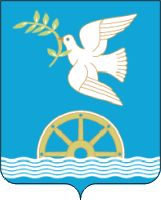 АДМИНИСТРАЦИЯ СЕЛЬСКОГО ПОСЕЛЕНИЯ ИЛИКОВСКИЙ СЕЛЬСОВЕТМУНИЦИПАЛЬНОГО РАЙОНА БЛАГОВЕЩЕНСКИЙ РАЙОН РЕСПУБЛИКИ БАШКОРТОСТАН